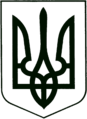 УКРАЇНА
МОГИЛІВ-ПОДІЛЬСЬКА МІСЬКА РАДА
ВІННИЦЬКОЇ ОБЛАСТІВИКОНАВЧИЙ КОМІТЕТ                                                           РІШЕННЯ №274Від 14.09.2023р.                                              м. Могилів-ПодільськийПро безоплатну передачу з балансу Могилів-Подільського міського комунального підприємства «Водоканал» на баланс Могилів-Подільського міського комунального підприємства «Могилів-Подільський парк культури та відпочинку ім. Лесі Українки» самонесучого ізольованого проводу СІП 4х25 протяжністю 200 м           Керуючись ст.ст. 29, 30, 59, 60 Законом України «Про місцеве самоврядування в Україні», враховуючи лист директора МКП «Могилів-Подільський парк культури та відпочинку ім. Лесі Українки» Авдєєва Г.В. від 16.08.2023р. №108, -  виконком міської ради ВИРІШИВ:1. Передати безоплатно з балансу Могилів-Подільського міського комунального підприємства «Водоканал» на баланс Могилів-Подільського міського комунального підприємства «Могилів-Подільський парк культури та відпочинку ім. Лесі Українки» самонесучий ізольований провід СІП 4х25  протяжністю 200 м.2. Створити та затвердити склад комісії з приймання-передачі майна зазначеного в пункті 1 даного рішення згідно з додатком, що додається.3. Комісії вжити всіх необхідних заходів з приймання-передачі зазначеного майна згідно з чинним законодавством України.4. КП «Водоканал» (Рибак С.Т.) передати матеріальні цінності у встановленому законом порядку.5. МКП «Могилів-Подільський парк культури та відпочинку ім. Лесі Українки» (Авдєєв Г.В.) прийняти матеріальні цінності у встановленому законом порядку.6. Контроль за виконанням даного рішення покласти на першого заступника міського голови Безмещука П.О..        Міський голова                                              Геннадій ГЛУХМАНЮК                                                                                                     Додаток                                                                                        до рішення виконавчого                                                                                         комітету міської ради                                                                                        від 14.09.2023 року №274Склад комісії з приймання-передачі майнакомунальної власності Могилів-Подільської міської територіальної громади, що передається з балансу Могилів-Подільського міського комунального підприємства «Водоканал» на баланс Могилів-Подільського міського комунального підприємства «Могилів-Подільський парк культури та відпочинку ім. Лесі Українки»Перший заступник міського голови                                      Петро БЕЗМЕЩУКГолова комісії:Безмещук Петро Олександрович       -перший заступник міського голови.Секретар комісії:Яцентюк Юлія Петрівна                   -головний бухгалтер КП «Водоканал». Члени комісії:          Рибак Сергій Тимофійович-директор КП «Водоканал»;Авдєєв Геннадій Віталійович      -директор МКП «Могилів-Подільський  парк культури та відпочинку ім. Лесі Українки»; Король Ірина Віталіївна                 -головний бухгалтер МКП «Могилів - Подільський парк культури та відпочинку ім. Лесі Українки».  